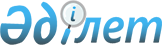 Тарбағатай аудандық мәслихатының шешімдерінің күші жойылды деп тану туралыШығыс Қазақстан облысы Тарбағатай аудандық мәслихатының 2016 жылғы 8 маусымдағы № 3-3 шешімі      РҚАО-ның ескертпесі.

      Құжаттың мәтінінде түпнұсқаның пунктуациясы мен орфографиясы сақталған.

      "Құқықтық актілер туралы" 2016 жылғы 6 сәуірдегі Қазақстан Республикасы Заңының 27 бабына сәйкес, Тарбағатай аудандық мәслихаты ШЕШТІ;

      1.Тарбағатай аудандық мәслихатының келесі шешімдерінің күші жойылды деп танылсын:

      1) "Тарбағатай аудандық мәслихатының регламентін бекіту туралы" 27.03.2014 жылғы №19-6 (нормативтік құқықтық актілерді мемлекеттік тіркеу Тізілімінде № 3293 тіркелген);

      2) "Тарбағатай аудандық мәслихатының регламентін бекіту туралы" Тарбағатай аудандық мәслихатының 2014 жылғы 27 наурыздағы № 19-6 шешіміне өзгерістер енгізу туралы" 21.07.2015 жылғы № 28-7 (нормативтік құқықтық актілерді мемлекеттік тіркеу Тізілімінде № 4072 тіркелген).

      2. Осы шешім қабылданған күннен бастап қолданысқа енгізіледі.


					© 2012. Қазақстан Республикасы Әділет министрлігінің «Қазақстан Республикасының Заңнама және құқықтық ақпарат институты» ШЖҚ РМК
				
      Сессия төрайымы

Ж. Мұхамадиева

      Тарбағатай аудандық

      мәслихатының хатшысы

С. Жақаев
